附件3：航空港区面向教育部直属6所师范院校2023年应届毕业生招聘教师报名登记表报考岗位学段: □高中 □初中 □小学 □幼儿园报考岗位学科:注：“本人承诺”一栏中的签名和日期需将表格其他内容填写完整打印后手写报名登记表填写说明1.“报考岗位学段”和“报考岗位学科”：一定要勾选（填写）完整。2.个人信息：“姓名”等个人信息和“毕业院校”等学习信息，请依据身份证、教育部学籍在线验证报告等各类证件完整填写，请勿使用简称或缩写。3.联系电话：填写常用且近期不会更换的手机号码，仅填写一个，并确保招聘期间电话畅通。4.邮箱：邮箱地址中如有大小写或符号的请务必仔细检查。5.学习经历：从高中至现在的每一段学习经历都要完整填写，例：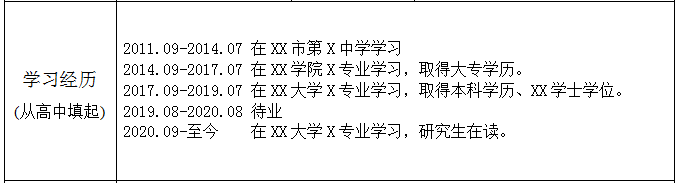 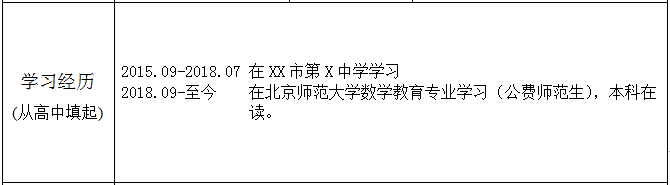 6.在校期间所获荣誉:据实填写（没有则不需填写），请勿长篇赘述。例：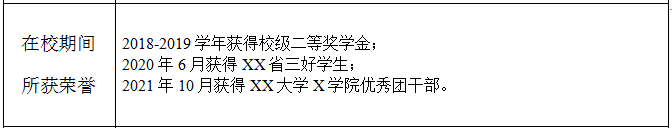 7.本人承诺：此栏中的签名和日期需将表格其他内容填写完整打印后手写。8.其他：表格中填写内容的字体大小可以修改，但整体表格框架不可改动。姓   名性别民 族照片出生年月籍贯政治面貌照片身份证号联系电话1照片身份证号联系电话2照片第一学历毕业院校所学专业最高学历毕业院校所学专业学习经历（从高中填起）在校期间所获荣誉个人特长岗位调剂本人□服从□不服从岗位学段调剂。本人□服从□不服从岗位学段调剂。本人□服从□不服从岗位学段调剂。本人□服从□不服从岗位学段调剂。本人□服从□不服从岗位学段调剂。本人□服从□不服从岗位学段调剂。本人□服从□不服从岗位学段调剂。本人承诺本登记表所填内容正确无误，提交的证件和照片真实有效，如有虚假，由此产生的后果由本人承担。签名：              日期：本登记表所填内容正确无误，提交的证件和照片真实有效，如有虚假，由此产生的后果由本人承担。签名：              日期：本登记表所填内容正确无误，提交的证件和照片真实有效，如有虚假，由此产生的后果由本人承担。签名：              日期：本登记表所填内容正确无误，提交的证件和照片真实有效，如有虚假，由此产生的后果由本人承担。签名：              日期：本登记表所填内容正确无误，提交的证件和照片真实有效，如有虚假，由此产生的后果由本人承担。签名：              日期：本登记表所填内容正确无误，提交的证件和照片真实有效，如有虚假，由此产生的后果由本人承担。签名：              日期：本登记表所填内容正确无误，提交的证件和照片真实有效，如有虚假，由此产生的后果由本人承担。签名：              日期：